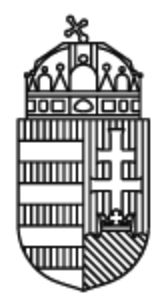 Jász-Nagykun-Szolnok MegyeiKormányhivatalKörnyezetvédelmi, Természetvédelmi és Hulladékgazdálkodási FőosztályKÖZLEMÉNYKÖRNYEZETI HATÁSVIZSGÁLATOKRÓL [314/2005. (XII.25.) Korm. rendelet]Ügy száma: JN/59/08609/2022.Ügy tárgya: Hatvan-Füzesabony és ráhordó vasútvonalainak korszerűsítése - Hatvan (kiz.)- Újszász (kiz) vasúti vonalszakasz környezeti hatásvizsgálataKérelmező (Ügyfél) megnevezése, székhelye: NIF Nemzeti Infrastruktúra Fejlesztő Zártkörűen Működő Társaság ( székhelye: 1134 Budapest, Váci út 45.)Tervezett létesítmény, tevékenység helye, tevékenység rövid leírása:A NIF Nemzeti Infrastruktúra Fejlesztő zártkörűen működő Részvénytársaság (Székhelye: 1134 Budapest, Váci út 45.) megbízása alapján a Kontúr Csoport Korlátolt Felelősségű Társaság, mint tervező vesz részt a „Hatvan-Füzesabony és ráhordó vasútvonalainak korszerűsítése - Hatvan (kiz.)- Újszász (kiz) vasúti vonalszakasz" c. projektben (továbbiakban: a projekt). A Kontúr Csoport Kft. megbízása alapján a Vibrocomp Kft. (1118 Budapest, Bozókvár u. 12.) készítette el a projekt fejlesztéséhez kapcsolódó Környezeti Hatástanulmányt.A projekt az egyes közlekedésfejlesztési projektekkel összefüggő közigazgatási hatósági ügyek nemzetgazdasági szempontból kiemelt jelentőségű üggyé nyilvánításáról és az eljáró hatóságok kijelöléséről szóló 345/2012. (XII.6) korm. rendelet 1. sz. melléklet 2.1.114. 82. számú pontja - Hatvan- Jászberény-Újszász vasútvonal fejlesztése - alapján nemzetgazdasági szempontból kiemelt jelentőségű közlekedési infrastruktúra beruházásnak minősül.A 231. sz. Magyar Közlönyben 2021. december 17-én kihirdetésre került a 2021. évi CXXXVI. törvény az egyes energetikai és közlekedési tárgyú, valamint kapcsolódó törvények módosításáról. Ezen jogszabály 174. §-a módosította a nemzetgazdasági szempontból kiemelt jelentőségű beruházások megvalósításának gyorsításáról és egyszerűsítéséről szóló 2006. évi LIII. törvény 2. § (5) bekezdését az alábbiak szerint:„(5) Közlekedési infrastruktúra-beruházás megvalósítása során az építtető kérelmére a hatóság akkor is lefolytatja az Étv. szerinti, valamint a környezet védelmének általános szabályairól szóló 1995. évi LIII. törvény (a továbbiakban: Kvt.) szerinti előzetes vizsgálati eljárást és környezeti hatásvizsgálati engedélyezési, valamint a már kiadott engedély módosítására irányuló eljárást, ha az adott tevékenységre vonatkozóan jogszabály nem ír elő engedélyt."A Hatvan –Szolnok -vasútvonal a MÁV 82-es számú vasútvonala, mely Újszásztól közös nyomvonalon halad a 86. Vámosgyörk-Újszász-Szolnok és 120a. Budapest-Újszász-Szolnok számú vasútvonalakkal. A vasúti pálya Hatvantól Újszászig 52 km, egy vágányú, villamosított vasúti pálya.A projekt keretében megvalósítandó főbb műszaki tartalom:Hatvani deltavágány fejlesztése „A" és „D" elágazások között annak teljes hosszán, valamint mindkét végén a kiágazásokban a 80 km/h sebesség biztosítása és 225 kN tengelyterhelésre emelése, a D elágazásnál 2 db 750m használható hosszú vágány építése.Hatvan (kiz.) és Jászberény (bez.) szakaszon pálya teljes felépítménycseréje és ahol szükséges az alépítmény megerősítése, a lassújellel terhelt szakaszokon a jelenlegi sebesség visszaállítása.Jászfényszaru és Pusztamonostor állomásokon a vonatfogadó fővágány (III. vg) szabályozása.Jászberény állomáson SK+55 magasperon építése 160 m hosszban.Jászfényszaru és Pusztamonostor állomáson sk+15cm, burkolt peronok visszaállítása.Jászberény állomás D55-ös típusú berendezésének, valamint a vonali berendezések állagmegóvó felújítása.Jászberényig a térvilágítási berendezések teljes körű felújítása.Felsővezetéki rendszer emelt szintű karbantartása, az átépített szakaszon új felsővezeték tartó hálózat építése, valamint a pályasebességhez és a tervezett menetrendhez szükséges beavatkozások elvégzése a felsővezetéki hálózaton.Útátjárók átépítése a Hatvan-Jászberény közötti szakaszon, a zárvatartási idők csökkentéséreTávközlési rendszer: Hatvan-Újszász szakaszra a tervezett távközlési alaphálózatokat új vonali kábeleken kerül kiépítésre, Hatvan-Jászberény között az állomásokon új távközlési szerelvényszobák, biztonságtechnikai és kamerás megfigyelő rendszerek kerülnek telepítésre.A dokumentáció célja, a tervezett beruházás környezeti hatásainak vizsgálata, valamint a káros hatások lehetőség szerinti minimumra csökkentésére irányuló javaslatok megfogalmazása. Ezáltal biztosítható a hatályos környezetvédelmi előírások teljesülése, továbbá az építési engedélyhez és kivitelezéshez szükséges környezetvédelmi hatósági hozzájárulás megszerzése.A dokumentáció tartalma a hatályos környezetvédelmi jogszabályok szerint, a környezet védelmének általános szabályairól szóló, 1995. évi LIII. törvény, a természet védelméről szóló 1996. évi LIII. törvény, valamint a környezeti hatásvizsgálati és az egységes környezethasználati engedélyezési eljárásról szóló 314/2005. (XII.25.) Kormányrendelet figyelembevételével került összeállításra.Nemzetközi környezeti hatásvizsgálati eljárás nincs folyamatban. Az eljárás megindulásának napja: 2022. december 13.Az adott ügyfajtára irányadó ügyintézési határidő: 60 napAz ügyintézési határidőbe nem számít beaz eljárás felfüggesztésének, szünetelésének időtartamaaz ügyfél mulasztásának vagy késedelmének időtartamaa kormányzati igazgatási szünet időtartamaKözzététel és betekintési lehetőség:Az eljárás során a környezetvédelmi hatóság a kérelmet, annak mellékleteit, a szakhatósági állásfoglalásokat, közmeghallgatás jegyzőkönyvét, az ügyben keletkezett egyéb iratokat, valamint a döntéshozatal szempontjából lényeges információkat az érintett nyilvánosság számára hozzáférhetővé teszi.A dokumentáció a Jász-Nagykun-Szolnok Megyei Kormányhivatal honlapján a Hirdetmények között is megtalálható (www.kormanyhivatal.hu/hu/jasz-nagykun-szolnok).A környezetvédelmi hatóságnál, az ügyben eljáró ügyintéző: Vida Ildikó[tel.: 56/523-382]A kérelem és mellékletei megtekinthetőek a telepítés helye szerinti település érintett Önkormányzat Jegyzőjénél ( Jászberény, Hatvan, Jászfényszaru, Pusztamonostor, Boldog az ott megjelölt módon és időben.A közzététel és a betekintési lehetőség időtartama: a határozat véglegessé válása A kérelemmel és a dokumentációval kapcsolatban írásban észrevétel tehető. Az észrevételeket a közmeghallgatás időpontjáig a környezetvédelmi hatóságnál, vagy a közmeghallgatás helye szerint illetékes települési Önkormányzatok Jegyzőjéhez lehet benyújtani. A környezetvédelmi hatóság az ügyben rendelkezésre álló összes adat alapján fog dönteni. Döntési lehetőségek:Kiadja a tevékenység megvalósításához szükséges környezetvédelmi engedélyt.A kérelmet elutasítja.Az ügyféli jogok és kötelezettségek:Irat betekintési jog.A Főosztály biztosítja az ügyfél, továbbá a tanú, a hatósági tanú, a szakértő, a tolmács, a szemletárgy birtokosa és az ügyfél képviselője (a továbbiakban együtt: eljárás egyéb résztvevője) számára, hogy jogaikat és kötelezettségeiket megismerhessék, és előmozdítja az ügyféli jogok gyakorlását.Az eljárás valamennyi résztvevője köteles jóhiszeműen eljárni és a többi résztvevővel együttműködni.Senkinek a magatartása nem irányulhat a hatóság megtévesztésére vagy a döntéshozatal, illetve a végrehajtás indokolatlan késleltetésére.Az ügyfél az eljárás bármely szakaszában és annak befejezését követően is betekinthet az eljárás során keletkezett iratba.Nem lehet betekinteni:A döntés tervezetébe.Nem ismerhető meg az olyan irat vagy az irat olyan része, amelyből következtetés vonható le valamely védett adatra vagy olyan személyes adatra, amely megismerésének törvényben meghatározott feltételei nem állnak fenn, kivéve, ha az adat – ide nem értve a minősített adatot – megismerésének hiánya megakadályozná az iratbetekintésre jogosultat az e törvényben biztosított jogai gyakorlásában.A hatóság a kérelem alapján az iratbetekintést biztosítja – az eljárás befejezését követően is –, vagy azt végzésben elutasítja.